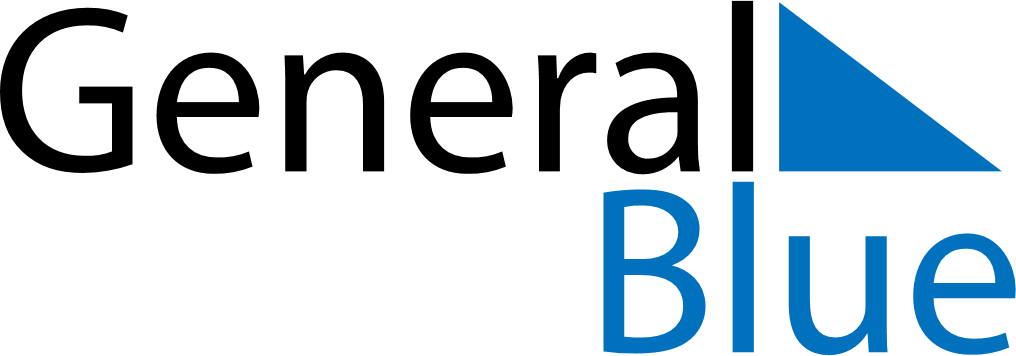 December 2028December 2028December 2028December 2028GermanyGermanyGermanySundayMondayTuesdayWednesdayThursdayFridayFridaySaturday112345678891. Advent10111213141515162. Advent17181920212222233. Advent2425262728292930Christmas Eve
4. AdventChristmas DayBoxing Day31New Year’s Eve